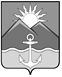 АДМИНИСТРАЦИЯ ХАСАНСКОГО МУНИЦИПАЛЬНОГО ОКРУГАПРИМОРСКОГО КРАЯПОСТАНОВЛЕНИЕпгт Славянка  28.12.2023 г.		  			                                                   №  2478 - паОб утверждении Перечня мероприятий, реализуемых на территории Хасанского муниципального округа в рамках проектов-победителейконкурсного отбора по результатам открытого голосования   в рамках проектов инициативногобюджетирования по направлению «Твой проект»на 2024 год        В соответствии с пунктом 6 Правил предоставления и распределения субсидии из краевого бюджета бюджетам муниципальных образований Приморского края на реализацию проектов инициативного бюджетирования по направлению "Твой проект", утвержденных постановлением Администрации Приморского края от 19.12.2019 № 860-па "Об утверждении государственной программы Приморского края "Экономическое развитие и инновационная экономика Приморского края", руководствуясь Уставом Хасанского муниципального округа, администрация Хасанского муниципального округаПОСТАНОВЛЯЕТ:Утвердить  перечень проектов – победителей  конкурсного  отбора  по результатам открытого голосования в Хасанском муниципальном округе в рамках проектов инициативного бюджетирования по направлению «Твой проект» на 2024 год, в целях реализации которых предоставляется субсидия из краевого бюджета:        1.1. "Безопасный путь к спорту и искусству": место реализации пгт.Славянка, стоимость проекта  3 000 000.00 рублей;        1.2. «Детская игровая площадка»: место реализации пгт.Хасан, стоимость проекта                             3030303.03 рублей.       2. Утвердить  Перечень  мероприятий, реализуемых  в  рамках  проектов-победителейконкурсного отбора по результатам открытого голосования, в целях софинансирования которых предоставляется  субсидия из краевого бюджета Хасанскому муниципальному округу в рамках реализации проектов инициативного бюджетирования по направлению «Твой проект» на 2024 год, согласно приложению к настоящему постановлению.       3. Установить расходное обязательство Хасанского муниципального округа в целях софинансирования  которого предоставляется субсидия из краевого бюджета, на мероприятия, реализуемые  в  рамках  проектов-победителей конкурсного отбора по результатам открытого голосования в рамках реализации проектов инициативного бюджетирования по направлению «Твой проект» в 2024 году (далее- расходное обязательство).       4. Определить ответственными за реализацию расходного обязательства следующие структурные подразделения администрации Хасанского муниципального округа (далее-структурные подразделения):        - Управление жизнеобеспечения администрации Хасанского муниципального округа по проекту-победителю  «Безопасный путь к спорту и искусству»;        - территориальный Хасанский отдел администрации Хасанского муниципального округа по проекту-победителю «Детская игровая площадка».       5. Структурным подразделениям обеспечить целевое использование средств субсидии на реализацию проектов-победителей инициативного бюджетирования по направлению «Твой проект».           6. Опубликовать настоящее постановление на официальном сайте администрации Хасанского муниципального округа в информационно-телекоммуникационной сети «Интернет».       7. Контроль за исполнением настоящего постановления оставляю за заместителем главы администрации Хасанского муниципального округа И.В.СтарцевойГлава Хасанского                                                                                                     И.В.Степановмуниципального округа	  	                                                                                                                                                        Приложение                                                                                                                                                             к постановлению администрации                                                                                                                                                                Хасанского муниципального округа                                                                                                                                               от   28.12.2023  № 2478-паПЕРЕЧЕНЬ  МЕРОПРИЯТИЙ, РЕАЛИЗУЕМЫХ В РАМКАХ ПРОЕКТОВ - ПОБЕДИТЕЛЕЙ КОНКУРСНОГО ОТБОРА ПО РЕЗУЛЬТАТАМ ОТКРЫТОГО ГОЛОСОВАНИЯ, В ЦЕЛЯХ СОФИНАНСИРОВАНИЯ КОТОРЫХ ПРЕДОСТАВЛЯЕТСЯ СУБСИДИЯ ИЗ КРАЕВОГО БЮДЖЕТА ХАСАНСКОМУ МУНИЦИПАЛЬНОМУ ОКРУГУ ПРИМОРСКОГО КРАЯ В РАМКАХ РЕАЛИЗАЦИИ ПРОЕКТОВ ИНИЦИАТИВНОГО БЮДЖЕТИРОВАНИЯ ПО НАПРАВЛЕНИЮ "ТВОЙ ПРОЕКТ" В 2024 ГОДУ № Наименование проекта инициативного бюджетирования по направлению                    "Твой проект"                                  (далее - проект)Перечень мероприятий,  (виды работ), реализуемых в рамках проекта, в целях софинансирования которых предоставляется субсидия из краевого бюджета бюджетам муниципальных образований Приморского края на реализацию проектов (далее - субсидия)Общая стоимость реализации проекта,                рублейВ том числе средства субсидии, рублейСредства местного бюджета,                 рублейУровень софинанси- рования из краевого бюджета, процентовПланируемый итог реализации проекта1 2 3 4 5 6 7 8 1"Безопасный путь к спорту и искусству"Организация современной пешеходной зоны, с возможностью использования маломобильными группами населения. Тротуар с асфальта-бетонным покрытием. Установить освещение, скамьи, урны. Высадка зеленых насаждений3000000,002 970 000,0030 000,0099Безопасный и комфортный подход к объекту - Физкультурно спортивный комплекс.2«Детская игровая площадка»Устройство надежного полотна под установку развлекательного оборудования. Установка специализированного оборудования: качели, горки, песочница, спортивной серии, лавочки, урны. Покрытие площадки современным безопасным материалом. Устройство освещения.3030303.033 000 000,0030 303,0399Создние условия для физического, эмоционального и интеллектуального развития детей и обеспечения безопасного досуга детей школьного и дошкольного возраста.